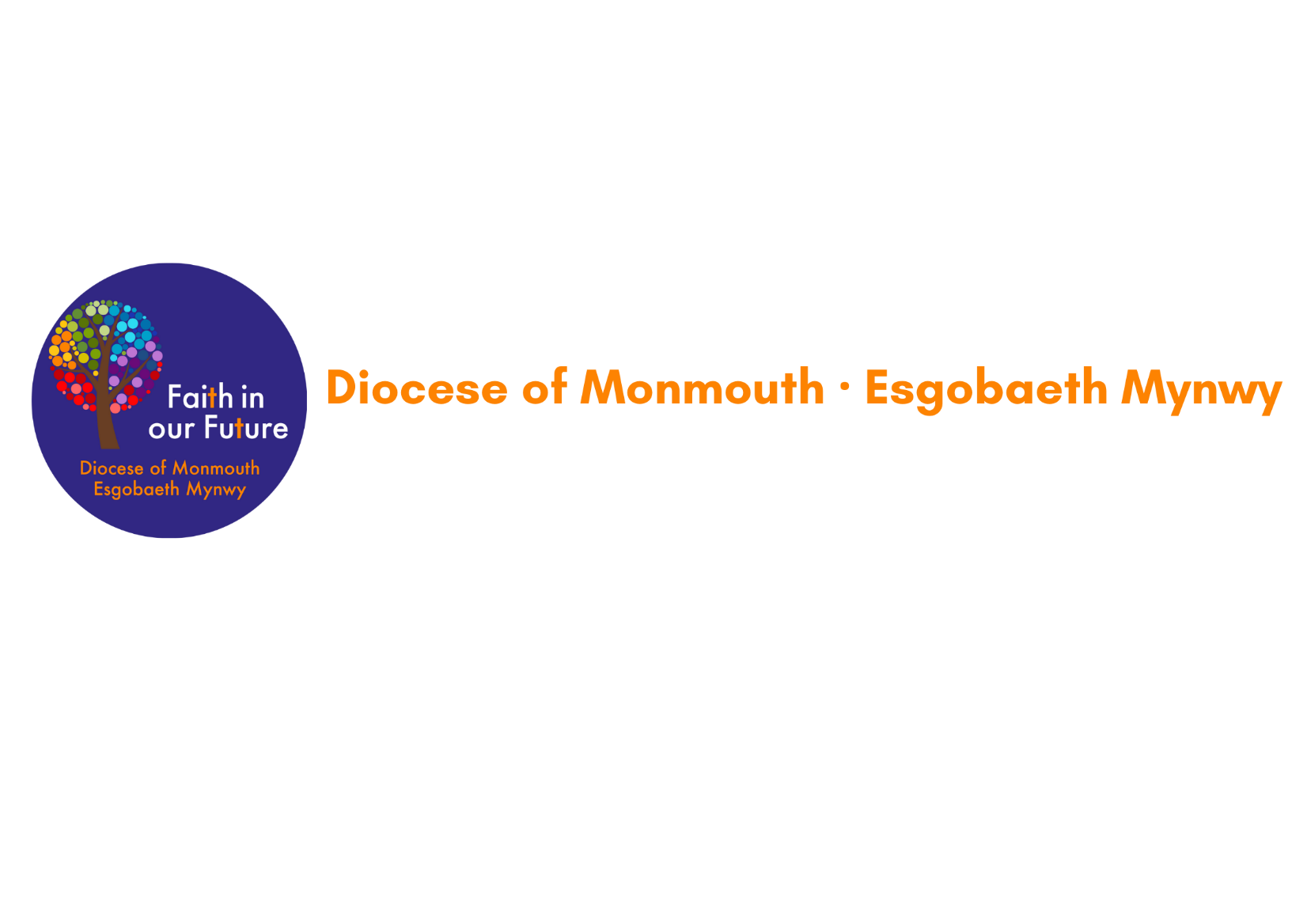 Church Fabric and Church Hall GrantMoney for this grant is provided by Ecclesiastical Insurance, the Representative Body of the Church in Wales and the Monmouth Diocesan Board of Finance. General Criteria Applications must be supported by the Incumbent and Warden(s) and endorsed by your Archdeacon.Applicants must not be in arrears to the Diocese in respect of its Ministry ShareWhere necessary, works should be in accordance with faculty rules and, if appropriate, any other permissions that may be required e.g., planning permission.For more information on faculties contact Jonathan Perons, DAC Secretary, jonathanperons@churchinwales.org.uk. PCC’s should also seek funding from other sources as far as possible, e.g. local community council, Local Authority as trustees of the Welsh Churches Fund, All Churches Trust, HLF, CADW, James Pantyfedwyn, Garfield Weston and National Churches Trust. Eligible Costs Repair to any part of the fabric of the Church Building (not including Organ repairs) and any part of the fabric of the Church hallEssential fees related to the fabric repair work including specialist reports required in advance of those repairs (e.g. bat survey, statement of significance or structural engineer’s report).   Costs associated with mission-focussed re-ordering of Church BuildingsExceptional and/or Emergency applications will be considered in the first instance by the respective Archdeacon, with a view to emergency sanction and/or full committee considerationGrant Information Up to 75% of eligible costs with a maximum of £5000 for church halls or £8000 for church buildings in any one grant.The maximum grant is set at the discretion of the Churches and Pastoral Committee, but priority will be given to applications that demonstrate that their scheme will:Enable increased community engagement,Is part of a Ministry Area strategy,Will make a positive contribution to the character and appearance of the historic building. Any grant offer made will automatically lapse if not taken up within 2 years.Only one grant will be available in any 2-year cycle for any church building except where the committee considers that there are exceptional circumstances.  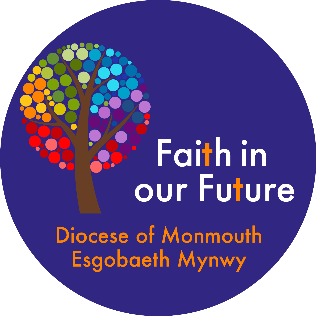 GRANTS FOR THE REPAIR OF CHURCH FABRIC Please send your completed form and a copy of your accounts tolibbymorgan-owen@churchinwales.org.ukFor further information please contact Libby at the email above or by calling 07508 801511___________________Parish:Church:Applicant DetailsName – Role in the Ministry Area/Parish/Church or Organisation – E-mail address (essential) – Telephone number –  Date – Nature of the work (Please include photographs of the church building or church hall where possible)  2.Re-ordering Projects Has the need for a project been established within the Church Community?  - please supply supporting evidence.Has the need for the project been established in consultation with the surrounding local community? – please supply supporting evidence.Is the project integrated with your Parish/Ministry Area Development process/strategy? – please supply supporting evidence. 3.Summary of Work   Please provide a copy of the advisor’s report where applicable.(Please list in of order of priority)4.Estimated cost (inc. fees and VAT)Sum already in handSum promised Current shortfall £££_______________£______________5.Is the church able to fund any part of this work?Please evidence this by including a copy of the accounts(If there are unrestricted funds or a maintenance fund which cannot be used for this project please explain why) 6.Breakdown of FundingIn HandPromised   7.Other Applications Please give details of other applications for funding ie., those that have been refused or where an outcome is awaited.If there are no other applications please explain why.8.When will the work be carried out? 9.Any other notes or information (a supplementary sheet may be used if necessary) 10.Archdeacon Endorsement:                                            Date: